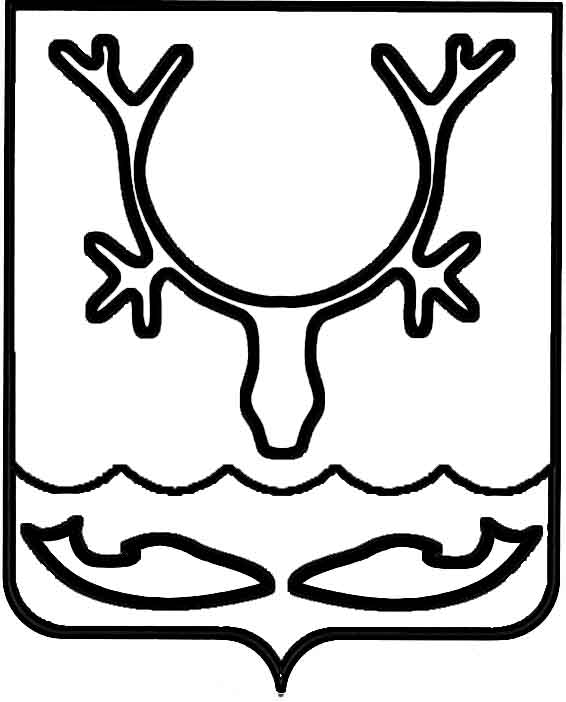 Администрация муниципального образования
"Городской округ "Город Нарьян-Мар"ПОСТАНОВЛЕНИЕОб утверждении Положения                           "О специализированной службе                      по вопросам похоронного дела                     на территории муниципального образования "Городской округ "Город Нарьян-Мар"В соответствии с Федеральным законом от 06.10.2003 № 131-ФЗ "Об общих принципах организации местного самоуправления в Российской Федерации", Федеральным законом от 12.01.1996 № 8-ФЗ "О погребении и похоронном деле", решением Совета городского округа "Город Нарьян-Мар" от 17.05.2012 № 408-р 
"Об утверждении Положения об организации ритуальных услуг и содержании мест захоронения на территории муниципального образования "Городской округ "Город Нарьян-Мар", в целях качественного улучшения ритуального обслуживания населения Администрация муниципального образования "Городской округ "Город Нарьян-Мар"П О С Т А Н О В Л Я Е Т:1.	Утвердить Положение "О специализированной службе по вопросам похоронного дела на территории муниципального образования "Городской округ "Город Нарьян-Мар" согласно Приложению к настоящему постановлению.2.	Определить ответственным структурным подразделением Администрации муниципального образования "Городской округ "Город Нарьян-Мар" по вопросам организации похоронного дела управление жилищно-коммунального хозяйства.3.	Признать утратившими силу:3.1.	Постановление Администрации МО "Городской округ "Город 
Нарьян-Мар" от 09.07.2013 № 1332 "О специализированной службе по вопросам похоронного дела на территории МО "Городской округ "Город Нарьян-Мар";3.2.	Постановление Администрации МО "Городской округ "Город 
Нарьян-Мар" от 26.03.2014 № 790 "О специализированной службе по вопросам похоронного дела на территории муниципального образования "Городской округ "Город Нарьян-Мар";3.3.	Постановление Администрации МО "Городской округ "Город Нарьян-Мар" от 01.07.2016 № 759 "О внесении изменений в Положение 
о специализированной службе по вопросам похоронного дела на территории муниципального образования "Городской округ "Город Нарьян-Мар", утвержденное постановлением Администрации МО "Городской округ "Город Нарьян-Мар" 
от 09.07.2013 № 1332".4.	Контроль за исполнением настоящего постановления возложить на первого заместителя главы Администрации МО "Городской округ "Город Нарьян-Мар".5.	Настоящее постановление вступает в силу после его официального опубликования.Приложениек постановлению Администрациимуниципального образования "Городской округ "Город Нарьян-Мар"от 09.12.2020 № 998Положениео специализированной службе по вопросам похоронного дела на территории муниципального образования "Городской округ "Город Нарьян-Мар"1. Общие положения1.1.	Настоящее положение о специализированной службе по вопросам похоронного дела на территории муниципального образования "Городской округ "Город Нарьян-Мар" (далее – Положение) разработано в соответствии с Федеральным законом от 12.01.1996 № 8-ФЗ "О погребении и похоронном деле" (далее – Федеральный закон "О погребении и похоронном деле"), решением Совета городского округа "Город Нарьян-Мар" от 17.05.2012 № 408-р "Об утверждении Положения 
об организации ритуальных услуг и содержании мест захоронения на территории муниципального образования "Городской округ "Город Нарьян-Мар" в целях регулирования деятельности специализированной службы по вопросам похоронного дела, организации похоронного обслуживания населения и оказания ритуальных услуг на территории муниципального образования "Городской округ "Город Нарьян-Мар". 1.2.	В настоящем Положении используются следующие понятия:-	уполномоченный орган – структурное подразделение Администрации муниципального образования "Городской округ "Город Нарьян-Мар", на которое возложены полномочия по организации похоронного дела на территории муниципального образования "Городской округ "Город Нарьян-Мар";-	специализированная служба по вопросам похоронного дела (далее – Специализированная служба) – организация, уполномоченная муниципальным образованием "Городской округ "Город Нарьян-Мар" на оказание гарантированного перечня услуг по погребению;-	гарантированный перечень услуг по погребению – перечень услуг, установленный Федеральным законом "О погребении и похоронном деле".1.3.	Стоимость услуг, предоставляемых согласно гарантированному перечню услуг по погребению, определяется Администрацией муниципального образования "Городской округ "Город Нарьян-Мар" и согласовывается с соответствующими отделениями Пенсионного фонда Российской Федерации, Фонда социального страхования Российской Федерации, а также с органами государственной власти Ненецкого автономного округа и возмещается Специализированной службе в порядке, установленном законодательством.1.4.	Лицам, взявшим на себя обязанность осуществить погребение умершего, предоставляется право выбора получить услуги по погребению в рамках гарантированного перечня на безвозмездной основе либо осуществить погребение умершего на платной основе посредством специализированной службы или иного хозяйствующего субъекта, занимающегося деятельностью по организации 
и предоставлению ритуальных услуг.2. Полномочия Специализированной службы2.1.	Оказание гарантированного перечня услуг по погребению 
на безвозмездной основе осуществляется в соответствии с требованиями, установленными настоящим Положением.2.2.	При отсутствии супруга, близких родственников, иных родственников 
либо законного представителя умершего или при невозможности осуществить ими погребение, а также при отсутствии иных лиц, взявших на себя обязанность осуществить погребение, погребение умершего на дому, на улице или в ином месте после установления органами внутренних дел его личности осуществляется специализированной службой по вопросам похоронного дела в течение трех суток 
с момента установления причины смерти, если иное не предусмотрено законодательством Российской Федерации.2.3.	Гарантированный перечень состоит из следующих услуг:-	оформление документов, необходимых для погребения;-	предоставление и доставка гроба и других предметов, необходимых 
для погребения;-	перевозка тела (останков) умершего на кладбище;-	погребение.2.4.	Осуществление транспортировки тел умерших от места обнаружения 
в морг.2.5.	Формирование и обеспечение сохранности документов по приему 
и исполнению заказов на ритуальные услуги (и иные юридические и другие услуги, связанные с погребением).2.6.	Заключение договоров на возмещение стоимости услуг, предоставляемых согласно гарантированному перечню услуг по погребению на безвозмездной основе 
и по погребению отдельных категорий умерших, указанных в пункте 2.2 настоящего Положения, с соответствующими отделениями Пенсионного фонда Российской Федерации, Фонда социального страхования Российской Федерации, а также 
с органами государственной власти субъектов Российской Федерации.2.7.	Содействие лицам, взявшим на себя обязанность осуществить погребение умершего и оплатить связанные с погребением расходы, в исполнении волеизъявления умершего о погребении его тела (останков) или праха на указанном им месте погребения в случае его смерти в ином населенном пункте или на территории иностранного государства.2.8.	Предоставление на платной основе услуг сверх гарантированного перечня услуг по погребению, а также оказание за плату услуг из гарантированного перечня 
в случае, если лицо, взявшее на себя обязанность осуществить погребение умершего, получило социальное пособие на погребение либо имеет намерение его получить 
не позднее шести месяцев со дня смерти в порядке, установленном Федеральным законом "О погребении и похоронном деле".2.9.	Ведение учета всех захоронений тел (останков) или праха умерших (погибших), произведенных на территории общественных кладбищ муниципального образования "Городской округ "Город Нарьян-Мар".3. Порядок деятельности Специализированной службы3.1.	Специализированная служба создается Администрацией муниципального образования "Городской округ "Город Нарьян-Мар" с целью оказания населению 
(в том числе на безвозмездной основе) услуг по погребению. Специализированная служба руководствуется в своей деятельности Федеральным законом "О погребении 
и похоронном деле", иными нормативными правовыми актами Российской Федерации, настоящим Порядком, иными муниципальными правовыми актами муниципального образования "Городской округ "Город Нарьян-Мар".3.2.	К услугам по погребению относятся:3.2.1.	Предоставление необитого гроба, изготовленного из обрезного пиломатериала (ель, сосна);3.2.2.	Доставка гроба к зданию морга или к месту, указанному заказчиком 
(до здания, подъезда и т.п.), в пределах муниципального образования "Городской округ "Город Нарьян-Мар";3.2.3.	Перевозка тела (останков) умершего автокатафалком на кладбище 
от здания морга или от места, указанного заказчиком (от здания, подъезда и т.п.), 
в пределах муниципального образования "Городской округ "Город Нарьян-Мар";3.2.4.	Предоставление и доставка к месту захоронения предметов, необходимых для погребения (веревки, оклад для могилы, деревянная стела);3.2.5.	Погребение включает в себя:-	рытье могилы;-	опускание гроба в могилу;-	засыпку могилы;-	устройство надмогильного холма;-	установку стелы.3.2.6.	Указанные требования распространяются:-	при погребении умерших, зарегистрированных на день смерти на территории муниципального образования "Городской округ "Город Нарьян-Мар";-	умершего несовершеннолетнего ребёнка, не достигшего четырнадцати лет, или гражданина, находящегося под опекой, законные представители которого зарегистрированы на территории муниципального образования "Городской округ "Город Нарьян-Мар";-	на ребёнка, рождённого мертвым по истечении 154 дней беременности.Погребение умерших, зарегистрированных на день смерти в ином населенном пункте, производится за счет лиц, взявших на себя обязанность осуществить погребение.3.3.	Прием заказа на оказание гарантированного перечня услуг по погребению осуществляется работником Специализированной службы, как правило, по месту расположения пункта приема заказов специализированной службы.3.4.	Работник Специализированной службы оказывает консультативную помощь лицу, обратившемуся в специализированную службу:-	по порядку оказания гарантированного перечня услуг по погребению;-	по правилам работы кладбищ;-	по порядку предоставления и размерам социального пособия на погребение, выплачиваемого гражданам в соответствии с законодательством Российской Федерации в сфере погребения и похоронного дела;-	по организации церемонии проводов покойного с учетом национальных традиций и религиозных обрядов;-	в выборе места погребения;-	в подборе предметов ритуала;-	по иным видам ритуальных услуг;-	по порядку оказания услуг по погребению на платной основе.3.5.	Работник Специализированной службы оформляет документы, необходимые для погребения.3.6.	Специализированная служба обеспечивает:-	на праве собственности, аренды или другом законном основании наличие специально оборудованного помещения, обеспечивающего надлежащие условия приема заказов на оказание гарантированного перечня услуг по погребению;-	вывеску со следующей обязательной информацией: наименование организации, указание на место ее нахождения (юридический адрес), а также режим работы.3.7.	В помещении Специализированной службы, где осуществляется прием заказов на оказание гарантированного перечня услуг по погребению, должна находиться в доступном для обозрения месте следующая обязательная информация:-	Указ Президента Российской Федерации от 29.06.1996 № 1001 "О гарантиях прав граждан на предоставление услуг по погребению умерших";-	Федеральный закон от 12.01.1996 № 8-ФЗ "О погребении и похоронном деле";-	Закон Российской Федерации от 07.02.1992 № 2300-1 "О защите прав потребителей";-	решение Совета городского округа "Город Нарьян-Мар" от 17.05.2012 
№ 408-р "Об утверждении Положения об организации ритуальных услуг и содержании мест захоронения на территории муниципального образования "Городской округ "Город Нарьян-Мар";-	настоящее Положение;-	Правила содержания и посещения общественных кладбищ, расположенных 
на территории муниципального образования "Городской округ "Город Нарьян-Мар";-	гарантированный перечень услуг по погребению;-	оформленная в установленном порядке книга отзывов и предложений;-	адрес и телефон уполномоченного органа местного самоуправления 
по вопросам похоронного дела муниципального образования "Городской округ "Город Нарьян-Мар";-	перечень оказываемых услуг (выполняемых работ) и форм их предоставления;-	обозначения стандартов, обязательным требованиям которых должны соответствовать услуги (работы);-	сроки оказания услуг (выполнения работ);-	данные о конкретном лице, которое будет оказывать услугу (выполнять работу), если эти данные имеют значение, исходя из характера услуги (работы);-	гарантийные сроки, если они установлены федеральными законами, иными правовыми актами Российской Федерации или договором либо предусмотрены обычаем делового оборота;-	цены на оказываемые услуги (выполняемые работы), а также на используемые при этом материалы, запасные части и фурнитуру исполнителя (обозначенные на их образцах) и сведения о порядке и форме оплаты;-	сведения о подтверждении соответствия услуг (работ) установленным требованиям (номер сертификата соответствия, срок его действия, орган, его выдавший, или регистрационный номер декларации о соответствии, срок ее действия, наименование исполнителя, принявшего декларацию, и орган, ее зарегистрировавший);-	образцы договоров (квитанций, иных документов) об оказании услуг (выполнении работ).3.8.	Специализированная служба вправе заключать договоры с юридическими, физическими лицами на организацию похорон и предоставление связанных с ними услуг (установка и изготовление надмогильных сооружений, благоустройство мест захоронения и т.п.) сверх гарантированного перечня услуг для более качественного ритуально-похоронного обслуживания населения.3.9.	Ответственность за нарушение настоящего Порядка.За неисполнение либо ненадлежащее исполнение требований законодательства Российской Федерации в сфере погребения и похоронного дела Специализированная служба несет ответственность в соответствии с законодательством Российской Федерации.4. Основные требования к порядку деятельностиСпециализированной службы4.1.	Оказание услуг по погребению является основным видом деятельности Специализированной службы по вопросам похоронного дела.Специализированная служба предоставляет по определенной Администрацией муниципального образования "Городской округ "Город Нарьян-Мар" стоимости услуги, входящие в состав гарантированного перечня, в соответствии с Федеральным законом "О погребении и похоронном деле".4.1.1.	Требования к гарантированному перечню услуг по погребению:4.1.1.1.	Оформление документов, необходимых для погребения, включает 
в себя:-	получение в медицинском учреждении документа, подтверждающего факт смерти гражданина;-	получение справки о смерти в органе ЗАГСа;-	получение свидетельства о смерти в органе ЗАГСа.4.2.	Специализированная служба по вопросам похоронного дела осуществляет:4.2.1.	погребение умерших при отсутствии супруга, близких родственников, иных родственников либо законного представителя умершего или при их мотивированном отказе, а также при отсутствии иных лиц, взявших на себя обязанность осуществить погребение умершего;4.2.2.	погребение умерших с согласия органов внутренних дел в случае, если личность умершего не установлена.5. Ответственность Специализированной службыЗа неисполнение либо ненадлежащее исполнение требований законодательства Российской Федерации в сфере погребения и похоронного дела Специализированная служба несет ответственность в соответствии с законодательством Российской Федерации.09.12.2020№998Глава города Нарьян-Мара О.О. Белак